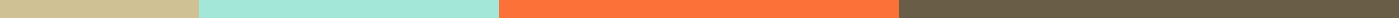 Real Estate Offer Letter to SellerJohn Doe
123 Main Street
Springfield, IL 62701
john.doe@email.com
(555) 123-4567
July 1, 2024Jane Smith
456 Oak Avenue
Springfield, IL 62704Dear Jane Smith,I hope this letter finds you well. My name is John Doe, and I recently had the pleasure of viewing your property at 456 Oak Avenue. I am writing to express my sincere interest in purchasing your home.After careful consideration, I am pleased to submit my offer for your property. Here are the details of my offer:Purchase Price: $250,000Earnest Money Deposit: $5,000Financing: Conventional loanDown Payment: $50,000Closing Date: August 15, 2024Contingencies: Home inspection and appraisalInclusions: All kitchen appliances and window treatmentsI am highly motivated to purchase your home because of its charming character, convenient location, and suitability for my growing family. My goal is to make the process as smooth and efficient as possible for both parties.To provide additional assurance of my commitment, I have attached a pre-approval letter from my lender. I am confident in my ability to secure financing and complete the purchase promptly.Please consider this offer and feel free to contact me at (555) 123-4567 or john.doe@email.com if you have any questions or need further information. I am open to discussing any aspects of the offer and am willing to work with you to reach a mutually beneficial agreement.Thank you for considering my offer. I look forward to the opportunity to purchase your wonderful home.Warmest regards,John Doe